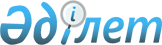 Об утверждении перечней работодателей, организующих социальные рабочие места и молодежную практику в Аулиекольском районе в 2012 году
					
			Утративший силу
			
			
		
					Постановление акимата Аулиекольского района Костанайской области от 27 января 2012 года № 46. Зарегистрировано Управлением юстиции Аулиекольского района Костанайской области 7 февраля 2012 года № 9-7-151. Утратило силу - Постановлением акимата Аулиекольского района Костанайской области от 1 июня 2012 года № 158

      Сноска. Утратило силу - Постановлением акимата Аулиекольского района Костанайской области от 01.06.2012 № 158.      В соответствии со статьей 31 Закона Республики Казахстан от 23 января 2001 года "О местном государственном управлении и самоуправлении в Республике Казахстан", статьей 7 Закона Республики Казахстан от 23 января 2001 года "О занятости населения", постановлением Правительства Республики Казахстан от 19 июня 2001 года № 836 "О мерах по реализации Закона Республики Казахстан от 23 января 2001 года "О занятости населения", акимат Аулиекольского 

района ПОСТАНОВЛЯЕТ:



      1. Утвердить:



      1) перечень работодателей, организующих социальные рабочие места, согласно приложению 1 к настоящему постановлению;



      2) перечень работодателей, организующих молодежную практику, согласно приложению 2 к настоящему постановлению.



      2. Государственному учреждению "Отдел занятости и социальных программ Аулиекольского района" и коммунальному государственному учреждению "Центр занятости Аулиекольского района" обеспечить направление безработных граждан для трудоустройства на созданные рабочие места.



      3. Контроль за исполнением данного постановления возложить на заместителя акима района Калиева М.Ж.



      4. Настоящее постановление вводится в действие по истечении десяти календарных дней после дня его первого официального опубликования.      Аким района                                Г. Нурмухамбетов      СОГЛАСОВАНО:      Главный врач

      государственного

      коммунального предприятия

      на праве хозяйственного

      ведения "Аулиекольская

      центральная районная

      больница" Управления

      здравоохранения акимата

      Костанайской области

      _____________ Шульгин С.В.

Приложение 1     

к постановлению акимата 

от 27 января 2012 года 

№ 46           Перечень работодателей, организующих социальные

рабочие места      Продолжение таблицы:      Продолжение таблицы:

Приложение 2      

к постановлению акимата 

от 27 января 2012 года 

№ 46          Перечень работодателей, организующих

молодежную практику      Продолжение таблицы:
					© 2012. РГП на ПХВ «Институт законодательства и правовой информации Республики Казахстан» Министерства юстиции Республики Казахстан
				№

п/пНаименование

работодателяПрофессияКоличество

рабочих

мест1Товарищество с

ограниченной

ответственностью

"Агрофирма

"Диевская"подсобный рабочий82Товарищество с

ограниченной

ответственностью

"Алтын-Бел Д"подсобный рабочий33Товарищество с

ограниченной

ответственностью

"Москалевское"подсобный рабочий64Товарищество с

ограниченной

ответственностью

"Племзавод Сулуколь"подсобный рабочий25Товарищество с

ограниченной

ответственностью

"Есме-Нұр"электрик25Товарищество с

ограниченной

ответственностью

"Есме-Нұр"водитель15Товарищество с

ограниченной

ответственностью

"Есме-Нұр"охранник45Товарищество с

ограниченной

ответственностью

"Есме-Нұр"оператор26Товарищество с

ограниченной

ответственностью

"ИНСПЭК"лаборант26Товарищество с

ограниченной

ответственностью

"ИНСПЭК"электрик16Товарищество с

ограниченной

ответственностью

"ИНСПЭК"выбойщик26Товарищество с

ограниченной

ответственностью

"ИНСПЭК"инженер-программист16Товарищество с

ограниченной

ответственностью

"ИНСПЭК"строитель27Крестьянское

хозяйство

"Жаксалыков Атымтай

Курбанбаевич"механизатор18Индивидуальный

предприниматель

"Ахметжанова Асель

Адильбековна"подсобныйрабочий28Индивидуальный

предприниматель

"Ахметжанова Асель

Адильбековна"продавец28Индивидуальный

предприниматель

"Ахметжанова Асель

Адильбековна"водитель19Индивидуальный

предприниматель

"Дауренбекова Маржан

Тасмолдиновна"помощник повара110Индивидуальный

предприниматель

"Дощанова Мукарима

Мухитовна"повар110Индивидуальный

предприниматель

"Дощанова Мукарима

Мухитовна"помощник повара111Индивидуальный

предприниматель

"Емельянова Марина

Петровна"водитель111Индивидуальный

предприниматель

"Емельянова Марина

Петровна"цветовод111Индивидуальный

предприниматель

"Емельянова Марина

Петровна"охранник211Индивидуальный

предприниматель

"Емельянова Марина

Петровна"тракторист111Индивидуальный

предприниматель

"Емельянова Марина

Петровна"подсобныйрабочий512Индивидуальный

предприниматель

"Жайсанов Сабит

Тиыштыкович"электрогазосварщик112Индивидуальный

предприниматель

"Жайсанов Сабит

Тиыштыкович"водитель112Индивидуальный

предприниматель

"Жайсанов Сабит

Тиыштыкович"подсобный рабочий113Индивидуальный

предприниматель

"Овсюк Андрей

Сергеевич"телемастер113Индивидуальный

предприниматель

"Овсюк Андрей

Сергеевич"учитель информатики114Индивидуальный

предприниматель

"Мороз Александра

Станиславовна"кладовщик готовой продукции114Индивидуальный

предприниматель

"Мороз Александра

Станиславовна"продавец1№

п/пНаименование

работодателяРазмер

месячной

заработной

платы

(тенге)Продолжительность

работы,

(месяцы)1Товарищество с

ограниченной

ответственностью

"Агрофирма

"Диевская"2881862Товарищество с

ограниченной

ответственностью

"Алтын-Бел Д"2881863Товарищество с

ограниченной

ответственностью

"Москалевское"2881864Товарищество с

ограниченной

ответственностью

"Племзавод Сулуколь"2881865Товарищество с

ограниченной

ответственностью

"Есме-Нұр"40000125Товарищество с

ограниченной

ответственностью

"Есме-Нұр"40000125Товарищество с

ограниченной

ответственностью

"Есме-Нұр"40000125Товарищество с

ограниченной

ответственностью

"Есме-Нұр"40000126Товарищество с

ограниченной

ответственностью

"ИНСПЭК"40000126Товарищество с

ограниченной

ответственностью

"ИНСПЭК"40000126Товарищество с

ограниченной

ответственностью

"ИНСПЭК"38000126Товарищество с

ограниченной

ответственностью

"ИНСПЭК"40000126Товарищество с

ограниченной

ответственностью

"ИНСПЭК"40000127Крестьянское

хозяйство

"Жаксалыков Атымтай

Курбанбаевич"30000128Индивидуальный

предприниматель

"Ахметжанова Асель

Адильбековна"40000128Индивидуальный

предприниматель

"Ахметжанова Асель

Адильбековна"40000128Индивидуальный

предприниматель

"Ахметжанова Асель

Адильбековна"40000129Индивидуальный

предприниматель

"Дауренбекова Маржан

Тасмолдиновна"300001210Индивидуальный

предприниматель

"Дощанова Мукарима

Мухитовна"400001210Индивидуальный

предприниматель

"Дощанова Мукарима

Мухитовна"300001211Индивидуальный

предприниматель

"Емельянова Марина

Петровна"400001211Индивидуальный

предприниматель

"Емельянова Марина

Петровна"400001211Индивидуальный

предприниматель

"Емельянова Марина

Петровна"400001211Индивидуальный

предприниматель

"Емельянова Марина

Петровна"400001211Индивидуальный

предприниматель

"Емельянова Марина

Петровна"400001212Индивидуальный

предприниматель

"Жайсанов Сабит

Тиыштыкович"400001212Индивидуальный

предприниматель

"Жайсанов Сабит

Тиыштыкович"400001212Индивидуальный

предприниматель

"Жайсанов Сабит

Тиыштыкович"350001213Индивидуальный

предприниматель

"Овсюк Андрей

Сергеевич"400001213Индивидуальный

предприниматель

"Овсюк Андрей

Сергеевич"400001214Индивидуальный

предприниматель

"Мороз Александра

Станиславовна"400001214Индивидуальный

предприниматель

"Мороз Александра

Станиславовна"4000012№

п/пНаименование

работодателяРазмер

месячной

компенсации

(тенге)1Товарищество с ограниченной

ответственностью "Агрофирма

"Диевская"144092Товарищество с ограниченной

ответственностью "Алтын-Бел

Д"144093Товарищество с ограниченной

ответственностью

"Москалевское"144094Товарищество с ограниченной

ответственностью "Племзавод

Сулуколь"144095Товарищество с ограниченной

ответственностью "Есме-Нұр"первые 6 месяцев 200005Товарищество с ограниченной

ответственностью "Есме-Нұр"последующие 3 месяца 120005Товарищество с ограниченной

ответственностью "Есме-Нұр"оставшиеся 3 месяца 60005Товарищество с ограниченной

ответственностью "Есме-Нұр"первые 6 месяцев 200005Товарищество с ограниченной

ответственностью "Есме-Нұр"последующие 3 месяца 120005Товарищество с ограниченной

ответственностью "Есме-Нұр"оставшиеся 3 месяца 60005Товарищество с ограниченной

ответственностью "Есме-Нұр"первые 6 месяцев 200005Товарищество с ограниченной

ответственностью "Есме-Нұр"последующие 3 месяца 120005Товарищество с ограниченной

ответственностью "Есме-Нұр"оставшиеся 3 месяца 60005Товарищество с ограниченной

ответственностью "Есме-Нұр"первые 6 месяцев 200005Товарищество с ограниченной

ответственностью "Есме-Нұр"последующие 3 месяца 120005Товарищество с ограниченной

ответственностью "Есме-Нұр"оставшиеся 3 месяца 60006Товарищество с ограниченной

ответственностью "ИНСПЭК"первые 6 месяцев 200006Товарищество с ограниченной

ответственностью "ИНСПЭК"последующие 3 месяца 120006Товарищество с ограниченной

ответственностью "ИНСПЭК"оставшиеся 3 месяца 60006Товарищество с ограниченной

ответственностью "ИНСПЭК"первые 6 месяцев 200006Товарищество с ограниченной

ответственностью "ИНСПЭК"последующие 3 месяца 120006Товарищество с ограниченной

ответственностью "ИНСПЭК"оставшиеся 3 месяца 60006Товарищество с ограниченной

ответственностью "ИНСПЭК"первые 6 месяцев 190006Товарищество с ограниченной

ответственностью "ИНСПЭК"последующие 3 месяца 114006Товарищество с ограниченной

ответственностью "ИНСПЭК"оставшиеся 3 месяца 57006Товарищество с ограниченной

ответственностью "ИНСПЭК"первые 6 месяцев 200006Товарищество с ограниченной

ответственностью "ИНСПЭК"последующие 3 месяца 120006Товарищество с ограниченной

ответственностью "ИНСПЭК"оставшиеся 3 месяца 60006Товарищество с ограниченной

ответственностью "ИНСПЭК"первые 6 месяцев 200006Товарищество с ограниченной

ответственностью "ИНСПЭК"последующие 3 месяца 120006Товарищество с ограниченной

ответственностью "ИНСПЭК"оставшиеся 3 месяца 60007Крестьянское хозяйство

"Жаксалыков Атымтай

Курбанбаевич"первые 6 месяцев 150007Крестьянское хозяйство

"Жаксалыков Атымтай

Курбанбаевич"последующие 3 месяца 90007Крестьянское хозяйство

"Жаксалыков Атымтай

Курбанбаевич"оставшиеся 3 месяца 45008Индивидуальный

предприниматель "Ахметжанова

Асель Адильбековна"первые 6 месяцев 200008Индивидуальный

предприниматель "Ахметжанова

Асель Адильбековна"последующие 3 месяца 120008Индивидуальный

предприниматель "Ахметжанова

Асель Адильбековна"оставшиеся 3 месяца 60008Индивидуальный

предприниматель "Ахметжанова

Асель Адильбековна"первые 6 месяцев 200008Индивидуальный

предприниматель "Ахметжанова

Асель Адильбековна"последующие 3 месяца 120008Индивидуальный

предприниматель "Ахметжанова

Асель Адильбековна"оставшиеся 3 месяца 60008Индивидуальный

предприниматель "Ахметжанова

Асель Адильбековна"первые 6 месяцев 200008Индивидуальный

предприниматель "Ахметжанова

Асель Адильбековна"последующие 3 месяца 120008Индивидуальный

предприниматель "Ахметжанова

Асель Адильбековна"оставшиеся 3 месяца 60009Индивидуальный

предприниматель "Дауренбекова

Маржан Тасмолдиновна"первые 6 месяцев 150009Индивидуальный

предприниматель "Дауренбекова

Маржан Тасмолдиновна"последующие 3 месяца 90009Индивидуальный

предприниматель "Дауренбекова

Маржан Тасмолдиновна"оставшиеся 3 месяца 450010Индивидуальный

предприниматель "Дощанова

Мукарима Мухитовна"первые 6 месяцев 2000010Индивидуальный

предприниматель "Дощанова

Мукарима Мухитовна"последующие 3 месяца 1200010Индивидуальный

предприниматель "Дощанова

Мукарима Мухитовна"оставшиеся 3 месяца 600010Индивидуальный

предприниматель "Дощанова

Мукарима Мухитовна"первые 6 месяцев 1500010Индивидуальный

предприниматель "Дощанова

Мукарима Мухитовна"последующие 3 месяца 900010Индивидуальный

предприниматель "Дощанова

Мукарима Мухитовна"оставшиеся 3 месяца 450011Индивидуальный

предприниматель "Емельянова

Марина Петровна"первые 6 месяцев 2000011Индивидуальный

предприниматель "Емельянова

Марина Петровна"последующие 3 месяца 1200011Индивидуальный

предприниматель "Емельянова

Марина Петровна"оставшиеся 3 месяца 600011Индивидуальный

предприниматель "Емельянова

Марина Петровна"первые 6 месяцев 2000011Индивидуальный

предприниматель "Емельянова

Марина Петровна"последующие 3 месяца 1200011Индивидуальный

предприниматель "Емельянова

Марина Петровна"оставшиеся 3 месяца 600011Индивидуальный

предприниматель "Емельянова

Марина Петровна"первые 6 месяцев 2000011Индивидуальный

предприниматель "Емельянова

Марина Петровна"вторые 3 месяца 1200011Индивидуальный

предприниматель "Емельянова

Марина Петровна"оставшиеся 3 месяца 600011Индивидуальный

предприниматель "Емельянова

Марина Петровна"первые 6 месяцев 2000011Индивидуальный

предприниматель "Емельянова

Марина Петровна"последующие 3 месяца 1200011Индивидуальный

предприниматель "Емельянова

Марина Петровна"оставшиеся 3 месяца 600011Индивидуальный

предприниматель "Емельянова

Марина Петровна"первые 6 месяцев 2000011Индивидуальный

предприниматель "Емельянова

Марина Петровна"последующие 3 месяца 1200011Индивидуальный

предприниматель "Емельянова

Марина Петровна"оставшиеся 3 месяца 600012Индивидуальный

предприниматель "Жайсанов

Сабит Тиыштыкович"первые 6 месяцев 2000012Индивидуальный

предприниматель "Жайсанов

Сабит Тиыштыкович"последующие 3 месяца 1200012Индивидуальный

предприниматель "Жайсанов

Сабит Тиыштыкович"оставшиеся 3 месяца 600012Индивидуальный

предприниматель "Жайсанов

Сабит Тиыштыкович"первые 6 месяцев 2000012Индивидуальный

предприниматель "Жайсанов

Сабит Тиыштыкович"последующие 3 месяца 1200012Индивидуальный

предприниматель "Жайсанов

Сабит Тиыштыкович"оставшиеся 3 месяца 600012Индивидуальный

предприниматель "Жайсанов

Сабит Тиыштыкович"первые 6 месяцев 1750012Индивидуальный

предприниматель "Жайсанов

Сабит Тиыштыкович"последующие 3 месяца 1050012Индивидуальный

предприниматель "Жайсанов

Сабит Тиыштыкович"оставшиеся 3 месяца 525013Индивидуальный

предприниматель "Овсюк Андрей

Сергеевич"первые 6 месяцев 2000013Индивидуальный

предприниматель "Овсюк Андрей

Сергеевич"последующие 3 месяца 1200013Индивидуальный

предприниматель "Овсюк Андрей

Сергеевич"оставшиеся 3 месяца 600013Индивидуальный

предприниматель "Овсюк Андрей

Сергеевич"первые 6 месяцев 2000013Индивидуальный

предприниматель "Овсюк Андрей

Сергеевич"последующие 3 месяца 1200013Индивидуальный

предприниматель "Овсюк Андрей

Сергеевич"оставшиеся 3 месяца 600014Индивидуальный

предприниматель "Мороз

Александра Станиславовна"первые 6 месяцев 2000014Индивидуальный

предприниматель "Мороз

Александра Станиславовна"последующие 3 месяца 1200014Индивидуальный

предприниматель "Мороз

Александра Станиславовна"оставшиеся 3 месяца 600014Индивидуальный

предприниматель "Мороз

Александра Станиславовна"первые 6 месяцев 2000014Индивидуальный

предприниматель "Мороз

Александра Станиславовна"последующие 3 месяца 1200014Индивидуальный

предприниматель "Мороз

Александра Станиславовна"оставшиеся 3 месяца 6000№

п/пНаименование

работодателяПрофессия

(специальность)Количество

рабочих

мест1Государственное

коммунальное

предприятие на

праве

хозяйственного

ведения

"Аулиекольская

центральная

районная больница"

Управления

здравоохранения

акимата

Костанайской

областиповар11Государственное

коммунальное

предприятие на

праве

хозяйственного

ведения

"Аулиекольская

центральная

районная больница"

Управления

здравоохранения

акимата

Костанайской

областибухгалтер12Государственное

коммунальное

предприятие

"Мерей" акимата

Аулиекольского

районаэлектрогазосварщик12Государственное

коммунальное

предприятие

"Мерей" акимата

Аулиекольского

районаэлектромонтажник12Государственное

коммунальное

предприятие

"Мерей" акимата

Аулиекольского

районамастер

сельскохозяйственного

производства13Крестьянское

хозяйство

"Койшебаев

Бейсембай"бухгалтер13Крестьянское

хозяйство

"Койшебаев

Бейсембай"юрист13Крестьянское

хозяйство

"Койшебаев

Бейсембай"программист14Государственное

учреждение

"Аппарат акима

села Аулиеколь"юрист14Государственное

учреждение

"Аппарат акима

села Аулиеколь"ветеринар14Государственное

учреждение

"Аппарат акима

села Аулиеколь"программист15Государственное

коммунальное

предприятие на

праве

хозяйственного

ведения

"Аулиекольская

центральная

районная больница"

Управления

здравоохранения

акимата

Костанайской

областибухгалтер15Государственное

коммунальное

предприятие на

праве

хозяйственного

ведения

"Аулиекольская

центральная

районная больница"

Управления

здравоохранения

акимата

Костанайской

областиповар15Государственное

коммунальное

предприятие на

праве

хозяйственного

ведения

"Аулиекольская

центральная

районная больница"

Управления

здравоохранения

акимата

Костанайской

областиэлектрик16Товарищество с

ограниченной

ответственностью

"Аманкарагайский

элеватор"бухгалтер16Товарищество с

ограниченной

ответственностью

"Аманкарагайский

элеватор"юрист16Товарищество с

ограниченной

ответственностью

"Аманкарагайский

элеватор"инженер17Товарищество с

ограниченной

ответственностью

"Жетыколь-Кост"бухгалтер17Товарищество с

ограниченной

ответственностью

"Жетыколь-Кост"электрик17Товарищество с

ограниченной

ответственностью

"Жетыколь-Кост"программист18Товарищество с

ограниченной

ответственностью

"ИНСПЭК"техник-механик18Товарищество с

ограниченной

ответственностью

"ИНСПЭК"бухгалтер18Товарищество с

ограниченной

ответственностью

"ИНСПЭК"электрик18Товарищество с

ограниченной

ответственностью

"ИНСПЭК"повар1№

п/пНаименование

работодателяРазмер

месячной

заработной

платы

(тенге)Продолжительность

работы,

(месяцы)1Государственное

коммунальное

предприятие на

праве

хозяйственного

ведения

"Аулиекольская

центральная

районная больница"

Управления

здравоохранения

акимата

Костанайской

области2600061Государственное

коммунальное

предприятие на

праве

хозяйственного

ведения

"Аулиекольская

центральная

районная больница"

Управления

здравоохранения

акимата

Костанайской

области2600062Государственное

коммунальное

предприятие

"Мерей" акимата

Аулиекольского

района2600062Государственное

коммунальное

предприятие

"Мерей" акимата

Аулиекольского

района2600062Государственное

коммунальное

предприятие

"Мерей" акимата

Аулиекольского

района2600063Крестьянское

хозяйство

"Койшебаев

Бейсембай"2600063Крестьянское

хозяйство

"Койшебаев

Бейсембай"2600063Крестьянское

хозяйство

"Койшебаев

Бейсембай"2600064Государственное

учреждение

"Аппарат акима

села Аулиеколь"2600064Государственное

учреждение

"Аппарат акима

села Аулиеколь"2600064Государственное

учреждение

"Аппарат акима

села Аулиеколь"2600065Государственное

коммунальное

предприятие на

праве

хозяйственного

ведения

"Аулиекольская

центральная

районная больница"

Управления

здравоохранения

акимата

Костанайской

области2600065Государственное

коммунальное

предприятие на

праве

хозяйственного

ведения

"Аулиекольская

центральная

районная больница"

Управления

здравоохранения

акимата

Костанайской

области2600065Государственное

коммунальное

предприятие на

праве

хозяйственного

ведения

"Аулиекольская

центральная

районная больница"

Управления

здравоохранения

акимата

Костанайской

области2600066Товарищество с

ограниченной

ответственностью

"Аманкарагайский

элеватор"2600066Товарищество с

ограниченной

ответственностью

"Аманкарагайский

элеватор"2600066Товарищество с

ограниченной

ответственностью

"Аманкарагайский

элеватор"2600067Товарищество с

ограниченной

ответственностью

"Жетыколь-Кост"2600067Товарищество с

ограниченной

ответственностью

"Жетыколь-Кост"2600067Товарищество с

ограниченной

ответственностью

"Жетыколь-Кост"2600068Товарищество с

ограниченной

ответственностью

"ИНСПЭК"2600068Товарищество с

ограниченной

ответственностью

"ИНСПЭК"2600068Товарищество с

ограниченной

ответственностью

"ИНСПЭК"2600068Товарищество с

ограниченной

ответственностью

"ИНСПЭК"260006